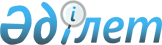 О внесении изменений в приказ Министра по инвестициям и развитию Республики Казахстан от 15 мая 2018 года № 330 "Об утверждении положения о государственной комиссии по запасам полезных ископаемых Республики Казахстан"Приказ и.о. Министра индустрии и инфраструктурного развития Республики Казахстан от 20 июля 2023 года № 529. Зарегистрирован в Министерстве юстиции Республики Казахстан 24 июля 2023 года № 33138
      ПРИКАЗЫВАЮ:
      1. Внести в приказ Министра по инвестициям и развитию Республики Казахстан от 15 мая 2018 года № 330 "Об утверждении положения о государственной комиссии по запасам полезных ископаемых Республики Казахстан" (зарегистрирован в Реестре государственной регистрации нормативных правовых актов № 16970) следующие изменения:
      в Положении о государственной комиссии по запасам полезных ископаемых Республики Казахстан, утвержденным указанным приказом:
      пункты 1 и 2 изложить в следующей редакции:
      "1. Настоящее Положение о государственной комиссии по запасам полезных ископаемых Республики Казахстан (далее - Положение) разработано в соответствии пунктом 5 статьи 141 Кодекса Республики Казахстан "О недрах и недропользовании" в редакции согласно пункту 6 статьи 277 указанного Кодекса и определяет вопросы организации деятельности Государственной комиссии по запасам полезных ископаемых Республики Казахстан (далее - Комиссия), ее состав, регламент работы и ведение делопроизводства.
      2. Комиссия создается при ведомстве уполномоченного органа по изучению недр и является коллегиальным органом, осуществляющий государственную экспертизу недр по углеводородам и твердым полезным ископаемым за исключением общераспространенных полезных ископаемых (далее - экспертиза).";
      в пункте 5:
      подпункт 2) изложить в следующей редакции:
      "2) полноту и достоверность геологических, горнотехнических, гидрогеологических, инженерно-геологических, экологических и технико-экономических данных для условий добычи полезных ископаемых;";
      подпункты 4 и 5) изложить в следующей редакции:".
      "4) результаты и качество оценочных, разведочных и эксплуатационных работ, а также работ по геологическому изучению и оценке недр;
      5) обоснованность ликвидации или консервации месторождений полезных ископаемых, списания запасов полезных ископаемых, утративших промышленное значение, нецелесообразных к отработке по технико-экономическим или горнотехническим причинам, превышающих нормативные погрешности не подтверждения при последующих геологоразведочных работах и отработке.";
      подпункт 2) пункта 6 изложить в следующей редакции:
      "2) дает геолого-экономическую оценку запасов и прогнозных ресурсов полезных ископаемых в соответствии с учетом рыночной экономики и конъюнктуры минерального сырья;";
      подпункт 4) пункта 7 изложить в следующей редакции:
      "4) отклоняет представленные на экспертизу отчеты в случае превышения недропользователем сроков проведения операций по недропользованию, оговоренных контрактными условиями, до внесения компетентным органом в действующий контракт соответствующих изменений, за исключением случаев, предусмотренных пунктом 34 статьи 278 Кодекса Республики Казахстан "О недрах и недропользовании";";
      пункт 11 изложить в следующей редакции:
      "11. Рабочим органом Комиссии является Комитет геологии Министерства индустрии и инфраструктурного развития Республики Казахстан (далее – Комитет).";
      пункты 18, 19, 20 и 21 изложить в следующей редакции:
      "18. Председателем Комиссии является председатель Комитета. Председатель Комиссии имеет заместителя, обладающего правом подписи документов в пределах компетенции Комиссии в период отсутствия председателя Комиссии.
      19. Заместителем председателя Комиссии является заместитель председателя Комитета.
      20. Секретарем и членами Комиссии являются руководители управления и главные эксперты отраслевых управлений Комитета.
      21. Персональный состав Комиссии утверждается председателем Комитета.";
      пункт 29 изложить в следующей редакции: 
      "29. Недропользователь направляет на экспертизу:
      отчет в одном экземпляре на бумажном и электронном носителях;
      авторские справки к отчету – в количестве одного экземпляра.";
      пункт 35 изложить в следующей редакции:
      "35. Экспертиза проводится с привлечением независимых экспертов, обладающих специальными знаниями в области геологии и недропользования и не заинтересованных в результатах экспертизы. Список независимых экспертов утверждается председателем Комитета.".
      пункты 22, 23, 24, 25, 27 и 28 исключить. 
      2. Комитету геологии Министерства индустрии и инфраструктурного развития Республики Казахстан в установленном законодательством порядке обеспечить:
      1) государственную регистрацию настоящего приказа в Министерстве юстиции Республики Казахстан;
      2) размещение настоящего приказа на интернет-ресурсе Министерства индустрии и инфраструктурного развития Республики Казахстан;
      3. Контроль за исполнением настоящего приказа возложить на курирующего вице-министра индустрии и инфраструктурного развития Республики Казахстан.
      4. Настоящий приказ вводится в действие по истечении десяти календарных дней после дня его первого официального опубликования.
      "СОГЛАСОВАН"Министерство энергетики Республики Казахстан
					© 2012. РГП на ПХВ «Институт законодательства и правовой информации Республики Казахстан» Министерства юстиции Республики Казахстан
				
      Исполняющий обязанностиминистра индустрии иинфраструктурного развитияРеспублики Казахстан 

Д. Щеглова
